南昌住房公积金职工合户申请表（一式二份）填表时间：　　　年　　月　　日说明：本表格一式二份，现单位、公积金中心各留一份。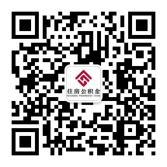 南昌住房公积金管理中心制职工姓名职工姓名证件号码证件号码本人因故一人有两个住房公积金个人账户，现申请办理合户手续，将以下原账户余额并入现账户。职工本人签名：　　　　　　　　　　　　　时间：　　年　　月　 　日本人因故一人有两个住房公积金个人账户，现申请办理合户手续，将以下原账户余额并入现账户。职工本人签名：　　　　　　　　　　　　　时间：　　年　　月　 　日本人因故一人有两个住房公积金个人账户，现申请办理合户手续，将以下原账户余额并入现账户。职工本人签名：　　　　　　　　　　　　　时间：　　年　　月　 　日本人因故一人有两个住房公积金个人账户，现申请办理合户手续，将以下原账户余额并入现账户。职工本人签名：　　　　　　　　　　　　　时间：　　年　　月　 　日本人因故一人有两个住房公积金个人账户，现申请办理合户手续，将以下原账户余额并入现账户。职工本人签名：　　　　　　　　　　　　　时间：　　年　　月　 　日本人因故一人有两个住房公积金个人账户，现申请办理合户手续，将以下原账户余额并入现账户。职工本人签名：　　　　　　　　　　　　　时间：　　年　　月　 　日本人因故一人有两个住房公积金个人账户，现申请办理合户手续，将以下原账户余额并入现账户。职工本人签名：　　　　　　　　　　　　　时间：　　年　　月　 　日本人因故一人有两个住房公积金个人账户，现申请办理合户手续，将以下原账户余额并入现账户。职工本人签名：　　　　　　　　　　　　　时间：　　年　　月　 　日本人因故一人有两个住房公积金个人账户，现申请办理合户手续，将以下原账户余额并入现账户。职工本人签名：　　　　　　　　　　　　　时间：　　年　　月　 　日本人因故一人有两个住房公积金个人账户，现申请办理合户手续，将以下原账户余额并入现账户。职工本人签名：　　　　　　　　　　　　　时间：　　年　　月　 　日本人因故一人有两个住房公积金个人账户，现申请办理合户手续，将以下原账户余额并入现账户。职工本人签名：　　　　　　　　　　　　　时间：　　年　　月　 　日本人因故一人有两个住房公积金个人账户，现申请办理合户手续，将以下原账户余额并入现账户。职工本人签名：　　　　　　　　　　　　　时间：　　年　　月　 　日本人因故一人有两个住房公积金个人账户，现申请办理合户手续，将以下原账户余额并入现账户。职工本人签名：　　　　　　　　　　　　　时间：　　年　　月　 　日本人因故一人有两个住房公积金个人账户，现申请办理合户手续，将以下原账户余额并入现账户。职工本人签名：　　　　　　　　　　　　　时间：　　年　　月　 　日本人因故一人有两个住房公积金个人账户，现申请办理合户手续，将以下原账户余额并入现账户。职工本人签名：　　　　　　　　　　　　　时间：　　年　　月　 　日本人因故一人有两个住房公积金个人账户，现申请办理合户手续，将以下原账户余额并入现账户。职工本人签名：　　　　　　　　　　　　　时间：　　年　　月　 　日本人因故一人有两个住房公积金个人账户，现申请办理合户手续，将以下原账户余额并入现账户。职工本人签名：　　　　　　　　　　　　　时间：　　年　　月　 　日本人因故一人有两个住房公积金个人账户，现申请办理合户手续，将以下原账户余额并入现账户。职工本人签名：　　　　　　　　　　　　　时间：　　年　　月　 　日本人因故一人有两个住房公积金个人账户，现申请办理合户手续，将以下原账户余额并入现账户。职工本人签名：　　　　　　　　　　　　　时间：　　年　　月　 　日本人因故一人有两个住房公积金个人账户，现申请办理合户手续，将以下原账户余额并入现账户。职工本人签名：　　　　　　　　　　　　　时间：　　年　　月　 　日本人因故一人有两个住房公积金个人账户，现申请办理合户手续，将以下原账户余额并入现账户。职工本人签名：　　　　　　　　　　　　　时间：　　年　　月　 　日本人因故一人有两个住房公积金个人账户，现申请办理合户手续，将以下原账户余额并入现账户。职工本人签名：　　　　　　　　　　　　　时间：　　年　　月　 　日本人因故一人有两个住房公积金个人账户，现申请办理合户手续，将以下原账户余额并入现账户。职工本人签名：　　　　　　　　　　　　　时间：　　年　　月　 　日本人因故一人有两个住房公积金个人账户，现申请办理合户手续，将以下原账户余额并入现账户。职工本人签名：　　　　　　　　　　　　　时间：　　年　　月　 　日原个人账户情况单位账号单位账号个人账号个人账号个人账号个人账号个人账号个人账号个人账号原个人账户情况单位名称单位名称现个人账户情况单位账号单位账号个人账号个人账号个人账号个人账号个人账号个人账号个人账号现个人账户情况单位名称单位名称现个人账户情况经核实，该职工在本单位个人公积金账户情况属实，同意合户。单位公章：　　　　　　　　经办人：　　　　　　　　　　　　　　　   时间：　　年　   月　　日经核实，该职工在本单位个人公积金账户情况属实，同意合户。单位公章：　　　　　　　　经办人：　　　　　　　　　　　　　　　   时间：　　年　   月　　日经核实，该职工在本单位个人公积金账户情况属实，同意合户。单位公章：　　　　　　　　经办人：　　　　　　　　　　　　　　　   时间：　　年　   月　　日经核实，该职工在本单位个人公积金账户情况属实，同意合户。单位公章：　　　　　　　　经办人：　　　　　　　　　　　　　　　   时间：　　年　   月　　日经核实，该职工在本单位个人公积金账户情况属实，同意合户。单位公章：　　　　　　　　经办人：　　　　　　　　　　　　　　　   时间：　　年　   月　　日经核实，该职工在本单位个人公积金账户情况属实，同意合户。单位公章：　　　　　　　　经办人：　　　　　　　　　　　　　　　   时间：　　年　   月　　日经核实，该职工在本单位个人公积金账户情况属实，同意合户。单位公章：　　　　　　　　经办人：　　　　　　　　　　　　　　　   时间：　　年　   月　　日经核实，该职工在本单位个人公积金账户情况属实，同意合户。单位公章：　　　　　　　　经办人：　　　　　　　　　　　　　　　   时间：　　年　   月　　日经核实，该职工在本单位个人公积金账户情况属实，同意合户。单位公章：　　　　　　　　经办人：　　　　　　　　　　　　　　　   时间：　　年　   月　　日经核实，该职工在本单位个人公积金账户情况属实，同意合户。单位公章：　　　　　　　　经办人：　　　　　　　　　　　　　　　   时间：　　年　   月　　日经核实，该职工在本单位个人公积金账户情况属实，同意合户。单位公章：　　　　　　　　经办人：　　　　　　　　　　　　　　　   时间：　　年　   月　　日经核实，该职工在本单位个人公积金账户情况属实，同意合户。单位公章：　　　　　　　　经办人：　　　　　　　　　　　　　　　   时间：　　年　   月　　日经核实，该职工在本单位个人公积金账户情况属实，同意合户。单位公章：　　　　　　　　经办人：　　　　　　　　　　　　　　　   时间：　　年　   月　　日经核实，该职工在本单位个人公积金账户情况属实，同意合户。单位公章：　　　　　　　　经办人：　　　　　　　　　　　　　　　   时间：　　年　   月　　日经核实，该职工在本单位个人公积金账户情况属实，同意合户。单位公章：　　　　　　　　经办人：　　　　　　　　　　　　　　　   时间：　　年　   月　　日经核实，该职工在本单位个人公积金账户情况属实，同意合户。单位公章：　　　　　　　　经办人：　　　　　　　　　　　　　　　   时间：　　年　   月　　日经核实，该职工在本单位个人公积金账户情况属实，同意合户。单位公章：　　　　　　　　经办人：　　　　　　　　　　　　　　　   时间：　　年　   月　　日经核实，该职工在本单位个人公积金账户情况属实，同意合户。单位公章：　　　　　　　　经办人：　　　　　　　　　　　　　　　   时间：　　年　   月　　日经核实，该职工在本单位个人公积金账户情况属实，同意合户。单位公章：　　　　　　　　经办人：　　　　　　　　　　　　　　　   时间：　　年　   月　　日经核实，该职工在本单位个人公积金账户情况属实，同意合户。单位公章：　　　　　　　　经办人：　　　　　　　　　　　　　　　   时间：　　年　   月　　日经核实，该职工在本单位个人公积金账户情况属实，同意合户。单位公章：　　　　　　　　经办人：　　　　　　　　　　　　　　　   时间：　　年　   月　　日经核实，该职工在本单位个人公积金账户情况属实，同意合户。单位公章：　　　　　　　　经办人：　　　　　　　　　　　　　　　   时间：　　年　   月　　日经核实，该职工在本单位个人公积金账户情况属实，同意合户。单位公章：　　　　　　　　经办人：　　　　　　　　　　　　　　　   时间：　　年　   月　　日中心审核意见经审核，该职工确有两个住房公积金个人账户，同意办理合户手续，公积金中心受理：　　　　　　　　公积金中心盖章：　　　时间：　　年　　月　 　日　　　　　　　　经审核，该职工确有两个住房公积金个人账户，同意办理合户手续，公积金中心受理：　　　　　　　　公积金中心盖章：　　　时间：　　年　　月　 　日　　　　　　　　经审核，该职工确有两个住房公积金个人账户，同意办理合户手续，公积金中心受理：　　　　　　　　公积金中心盖章：　　　时间：　　年　　月　 　日　　　　　　　　经审核，该职工确有两个住房公积金个人账户，同意办理合户手续，公积金中心受理：　　　　　　　　公积金中心盖章：　　　时间：　　年　　月　 　日　　　　　　　　经审核，该职工确有两个住房公积金个人账户，同意办理合户手续，公积金中心受理：　　　　　　　　公积金中心盖章：　　　时间：　　年　　月　 　日　　　　　　　　经审核，该职工确有两个住房公积金个人账户，同意办理合户手续，公积金中心受理：　　　　　　　　公积金中心盖章：　　　时间：　　年　　月　 　日　　　　　　　　经审核，该职工确有两个住房公积金个人账户，同意办理合户手续，公积金中心受理：　　　　　　　　公积金中心盖章：　　　时间：　　年　　月　 　日　　　　　　　　经审核，该职工确有两个住房公积金个人账户，同意办理合户手续，公积金中心受理：　　　　　　　　公积金中心盖章：　　　时间：　　年　　月　 　日　　　　　　　　经审核，该职工确有两个住房公积金个人账户，同意办理合户手续，公积金中心受理：　　　　　　　　公积金中心盖章：　　　时间：　　年　　月　 　日　　　　　　　　经审核，该职工确有两个住房公积金个人账户，同意办理合户手续，公积金中心受理：　　　　　　　　公积金中心盖章：　　　时间：　　年　　月　 　日　　　　　　　　经审核，该职工确有两个住房公积金个人账户，同意办理合户手续，公积金中心受理：　　　　　　　　公积金中心盖章：　　　时间：　　年　　月　 　日　　　　　　　　经审核，该职工确有两个住房公积金个人账户，同意办理合户手续，公积金中心受理：　　　　　　　　公积金中心盖章：　　　时间：　　年　　月　 　日　　　　　　　　经审核，该职工确有两个住房公积金个人账户，同意办理合户手续，公积金中心受理：　　　　　　　　公积金中心盖章：　　　时间：　　年　　月　 　日　　　　　　　　经审核，该职工确有两个住房公积金个人账户，同意办理合户手续，公积金中心受理：　　　　　　　　公积金中心盖章：　　　时间：　　年　　月　 　日　　　　　　　　经审核，该职工确有两个住房公积金个人账户，同意办理合户手续，公积金中心受理：　　　　　　　　公积金中心盖章：　　　时间：　　年　　月　 　日　　　　　　　　经审核，该职工确有两个住房公积金个人账户，同意办理合户手续，公积金中心受理：　　　　　　　　公积金中心盖章：　　　时间：　　年　　月　 　日　　　　　　　　经审核，该职工确有两个住房公积金个人账户，同意办理合户手续，公积金中心受理：　　　　　　　　公积金中心盖章：　　　时间：　　年　　月　 　日　　　　　　　　经审核，该职工确有两个住房公积金个人账户，同意办理合户手续，公积金中心受理：　　　　　　　　公积金中心盖章：　　　时间：　　年　　月　 　日　　　　　　　　经审核，该职工确有两个住房公积金个人账户，同意办理合户手续，公积金中心受理：　　　　　　　　公积金中心盖章：　　　时间：　　年　　月　 　日　　　　　　　　经审核，该职工确有两个住房公积金个人账户，同意办理合户手续，公积金中心受理：　　　　　　　　公积金中心盖章：　　　时间：　　年　　月　 　日　　　　　　　　经审核，该职工确有两个住房公积金个人账户，同意办理合户手续，公积金中心受理：　　　　　　　　公积金中心盖章：　　　时间：　　年　　月　 　日　　　　　　　　经审核，该职工确有两个住房公积金个人账户，同意办理合户手续，公积金中心受理：　　　　　　　　公积金中心盖章：　　　时间：　　年　　月　 　日　　　　　　　　经审核，该职工确有两个住房公积金个人账户，同意办理合户手续，公积金中心受理：　　　　　　　　公积金中心盖章：　　　时间：　　年　　月　 　日　　　　　　　　